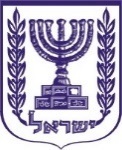 תוכן ענייניםטיוטת צו	2א. שם הצו המוצע	2ב. מטרת הצו המוצע והצורך בו	2ג. להלן נוסח טיוטת הצו המוצע:	2טיוטת צו הבלו על דלק (הטלת בלו) (תיקון מס'... והוראת שעה מס'...), התשפ"ד-2024	3תיקון סעיף 1	3תיקון התוספת	3הוראת שעה	3תחילה	6דברי הסבר	6טיוטת צושם הצו המוצעצו הבלו על דלק (הטלת בלו) (תיקון מס'... והוראת שעה מס'...), התשפ"ד-2024מטרת הצו המוצע והצורך בו בהמשך להחלטת הממשלה מס' 286 מיום 1 באוגוסט 2021 בנושא "תמחור פליטות גזי חממה", ולהחלטת הממשלה מס' 1261 מיום 15 בינואר 2024 בנושא "תמחור פליטות מזהמים מקומיים וגזי חממה", במטרה לפתור כשל שוק משמעותי הנגרם כאשר המזהם אינו משלם עבור הנזק הסביבתי שנגרם מפליטות גזי החממה ומזהמים מקומיים  להן גרם, ומשום שתמחור פליטות אלו נחשב להסדרה היעילה והאפקטיבית ביותר לעידוד הפחתתן וליצירת ודאות בשוק, מוצע בצו זה לתקן את צו הבלו על דלק (הטלת בלו), התשס"ה-2005 ולהעלות את שיעורי הבלו המוטלים על סוגים שונים של דלק בהדרגה החל מיום 1 בינואר 2025, במתווה מדורג אשר יאפשר לשוק תקופת הסתגלות וכן ודאות כלכלית ורגולטורית, יביא להפנמת העלויות החיצוניות של הפליטות ויתמרץ התייעלות אנרגטית ומעבר לדלקים נקיים, והכל כפי שיפורט בטבלה שלהלן:להלן נוסח טיוטת הצו המוצע: טיוטת צו מטעם משרד האוצר: טיוטת צו הבלו על דלק (הטלת בלו) (תיקון מס'... והוראת שעה מס'...), התשפ"ד-2024___ ב________ התש_______ (___ ב________ ____20) (חמ 3-764-ת1)__________________בצלאל סמוטריץ'שר האוצרדברי הסברבהמשך להחלטת הממשלה מס' 286 מיום 1 באוגוסט 2021 בנושא "תמחור פליטות גזי חממה", ולהחלטת הממשלה מס' 1261 מיום 15 בינואר 2024 בנושא "תמחור פליטות מזהמים מקומיים וגזי חממה", במטרה לפתור כשל שוק משמעותי הנגרם כאשר המזהם אינו משלם עבור הנזק הסביבתי שנגרם מפליטות גזי החממה ומזהמים מקומיים  להן גרם, ומשום שתמחור פליטות אלו נחשב להסדרה היעילה והאפקטיבית ביותר לעידוד הפחתתן וליצירת ודאות בשוק, מוצע בצו זה לתקן את צו הבלו על דלק (הטלת בלו), התשס"ה-2005 ולהעלות את שיעורי הבלו המוטלים על סוגים שונים של דלק בהדרגה החל מיום 1 בינואר 2025, במתווה מדורג אשר יאפשר לשוק תקופת הסתגלות וכן ודאות כלכלית ורגולטורית, יביא להפנמת העלויות החיצוניות של הפליטות ויתמרץ התייעלות אנרגטית ומעבר לדלקים נקיים, והכל כפי שיפורט בטבלה שלהלן:יצוין כי במקביל לקידומו של צו זה מקודם גם תיקון של צו תעריף המכס והפטורים ומס קנייה על טובין, התשע"ז-2017, כך שמס הקניה על הדלקים האלו יועלה בהתאמה. כתוצאה מצו זה ומהתיקון המקביל כאמור בצו תעריף המכס והפטורים ומס קנייה על טובין, התשע"ז-2017 צפוי גידול בהכנסות המדינה ממסים של 224 מלש"ח בשנת 2025, 501 מלש"ח בשנת 2026, 874 מלש"ח בשנת 2027, 1,372 מלש"ח בשנת 2028, 1,876 מלש"ח בשנת 2029, 2,506 מלש"ח בשנת 2030 ואילך. לסעיף 1מוצע להוסיף לצו הטלת בלו הגדרות למזוט דל גפרית ולמזוט אחר, פיצול זה יאפשר הטלה של בלו נמוך יותר על מזוט דל גפרית, במטרה לעודד מעבר לדלק זה, שהינו נקי יותר. לסעיף 2מוצע לתקן את התוספת לצו הטלת בלו, ולקבוע שיעורי בלו בהתאם למפורט בטבלה שלעיל. לסעיף 3מוצע לקבוע הוראת שעה במסגרתה הבלו יועלה בהדרגה במהלך השנים 2025 עד 2030, בהתאם למפורט בטבלה שלעיל. עוד מוצע לקבוע הוראת שעה המבהירה כי המדד היסודי לעדכון הסכומים המפורטים בסעיפים 2 ו-3 הוא המדד שפורסם בדצמבר 2023. לסעיף 4בהתאם לקבוע בהחלטת הממשלה, מוצע כי תחילתו של צו זה תהא מיום 1 בינואר 2025. 202520262027202820292030 ואילךפחם147195255335415515גז טבעי335480114149192מזוט 0.5%92204344531717951מזוט 1.0%1,1681,2811,4211,6071,7942,028גפ"מ176239318423527658פטקוק110198307454600783בתוקף סמכותי לפי סעיף 2 לחוק הבלו על דלק, התשי"ח-1958, אני מצווה לאמור:בתוקף סמכותי לפי סעיף 2 לחוק הבלו על דלק, התשי"ח-1958, אני מצווה לאמור:בתוקף סמכותי לפי סעיף 2 לחוק הבלו על דלק, התשי"ח-1958, אני מצווה לאמור:תיקון סעיף 1בסעיף 1 לצו הבלו על דלק (הטלת בלו), התשס"ד-2004 (להלן- הצו העיקרי), אחרי ההגדרה "מזוט" יבוא:בסעיף 1 לצו הבלו על דלק (הטלת בלו), התשס"ד-2004 (להלן- הצו העיקרי), אחרי ההגדרה "מזוט" יבוא:בסעיף 1 לצו הבלו על דלק (הטלת בלו), התשס"ד-2004 (להלן- הצו העיקרי), אחרי ההגדרה "מזוט" יבוא:""מזוט דל גפרית" – מזוט, שתכולת הגפרית שבו לפי שיטת בדיקה ASTM D4294 לא עולה על 0.50% משקלי;""מזוט דל גפרית" – מזוט, שתכולת הגפרית שבו לפי שיטת בדיקה ASTM D4294 לא עולה על 0.50% משקלי;""מזוט דל גפרית" – מזוט, שתכולת הגפרית שבו לפי שיטת בדיקה ASTM D4294 לא עולה על 0.50% משקלי;" מזוט אחר" – מזוט, שתכולת הגפרית שבו לפי שיטת בדיקה ASTM D4294 עולה על  0.50% משקלי"." מזוט אחר" – מזוט, שתכולת הגפרית שבו לפי שיטת בדיקה ASTM D4294 עולה על  0.50% משקלי"." מזוט אחר" – מזוט, שתכולת הגפרית שבו לפי שיטת בדיקה ASTM D4294 עולה על  0.50% משקלי".תיקון התוספת בתוספת לצו העיקרי-בתוספת לצו העיקרי-בתוספת לצו העיקרי-בפרט 2(א), בטור "שיעור הבלו", במקום האמור יבוא "192 שקלים חדשים לכל טונה";בפרט 2(א), בטור "שיעור הבלו", במקום האמור יבוא "192 שקלים חדשים לכל טונה";בפרט 2(ב) ו- (ג), בטור "שיעור הבלו", במקום האמור יבוא "658 שקלים חדשים לכל טונה";בפרט 2(ב) ו- (ג), בטור "שיעור הבלו", במקום האמור יבוא "658 שקלים חדשים לכל טונה";במקום פרט 3 יבוא:במקום פרט 3 יבוא:בפרט 5, בטור "שיעור הבלו", במקום האמור יבוא "515 שקלים חדשים לכל טונה"; בפרט 5, בטור "שיעור הבלו", במקום האמור יבוא "515 שקלים חדשים לכל טונה"; בפרט 5א, בטור "שיעור הבלו", במקום האמור יבוא "783 שקלים חדשים לכל טונה".בפרט 5א, בטור "שיעור הבלו", במקום האמור יבוא "783 שקלים חדשים לכל טונה".הוראת שעהעל אף האמור בתוספת לצו העיקרי כתיקונה בצו זה-על אף האמור בתוספת לצו העיקרי כתיקונה בצו זה-על אף האמור בתוספת לצו העיקרי כתיקונה בצו זה-בתקופה שמיום א' בטבת התשפ"ה (1 בינואר 2025) עד יום י"א בטבת התשפ"ו (31 בדצמבר 2025) יראו כאילו בתוספת לצו העיקרי-בתקופה שמיום א' בטבת התשפ"ה (1 בינואר 2025) עד יום י"א בטבת התשפ"ו (31 בדצמבר 2025) יראו כאילו בתוספת לצו העיקרי-בפרט 2(א), בטור "שיעור הבלו", במקום האמור בא "33 שקלים חדשים לכל טונה";בפרט 2(ב) ו- (ג), בטור "שיעור הבלו", במקום האמור בא "176 שקלים חדשים לכל טונה";בפרט 3, בטור "שיעור הבלו", במקום האמור בא "92 שקלים חדשים לכל טונה";בפרט 3א, בטור "שיעור הבלו", במקום האמור בא "1,168 שקלים חדשים לכל טונה";בפרט 5, בטור "שיעור הבלו", במקום האמור בא "147 שקלים חדשים לכל טונה";בפרט 5א, בטור "שיעור הבלו", במקום האמור בא  "110 שקלים חדשים לכל טונה";בתקופה שמיום י"ב בטבת התשפ"ו (1 בינואר 2026) עד יום כ"א בטבת התשפ"ז (31 בדצמבר 2026) יראו כאילו-בתקופה שמיום י"ב בטבת התשפ"ו (1 בינואר 2026) עד יום כ"א בטבת התשפ"ז (31 בדצמבר 2026) יראו כאילו-בפרט 2(א), בטור "שיעור הבלו", במקום האמור בא " 54 שקלים חדשים לכל טונה";בפרט 2(ב) ו- (ג), בטור "שיעור הבלו", במקום האמור בא "239 שקלים חדשים לכל טונה";בפרט 3, בטור "שיעור הבלו", במקום האמור בא "204 שקלים חדשים לכל טונה";בפרט 3א, בטור "שיעור הבלו", במקום האמור בא "1,281 שקלים חדשים לכל טונה";בפרט 5, בטור "שיעור הבלו", במקום האמור בא "195 שקלים חדשים לכל טונה";בפרט 5א, בטור "שיעור הבלו", במקום האמור בא  "198 שקלים חדשים לכל טונה";בתקופה שמיום כ"ב  בטבת התשפ"ז (1 בינואר 2027) עד יום א' בטבת התשפ"ח (31 בדצמבר 2027) יראו כאילו- בתקופה שמיום כ"ב  בטבת התשפ"ז (1 בינואר 2027) עד יום א' בטבת התשפ"ח (31 בדצמבר 2027) יראו כאילו- בפרט 2(א), בטור "שיעור הבלו", במקום האמור בא "80 שקלים חדשים לכל טונה";בפרט 2(ב) ו- (ג), בטור "שיעור הבלו", במקום האמור בא "318 שקלים חדשים לכל טונה";בפרט 3, בטור "שיעור הבלו", במקום האמור בא "344 שקלים חדשים לכל טונה";בפרט 3א, בטור "שיעור הבלו", במקום האמור בא "1,421 שקלים חדשים לכל טונה";בפרט 5, בטור "שיעור הבלו", במקום האמור בא "255 שקלים חדשים לכל טונה";בפרט 5א, בטור "שיעור הבלו", במקום האמור בא  "307 שקלים חדשים לכל טונה";בתקופה שמיום ב' בטבת התשפ"ח (1 בינואר 2028) עד יום י"ג בטבת התשפ"ט (31 בדצמבר 2028) יראו כאילו-בתקופה שמיום ב' בטבת התשפ"ח (1 בינואר 2028) עד יום י"ג בטבת התשפ"ט (31 בדצמבר 2028) יראו כאילו-בפרט 2(א), בטור "שיעור הבלו", במקום האמור בא "114 שקלים חדשים לכל טונה";בפרט 2(ב) ו- (ג), בטור "שיעור הבלו", במקום האמור בא "423 שקלים חדשים לכל טונה";בפרט 3, בטור "שיעור הבלו", במקום האמור בא "531 שקלים חדשים לכל טונה";בפרט 3א, בטור "שיעור הבלו", במקום האמור בא "1607שקלים חדשים לכל טונה";בפרט 5, בטור "שיעור הבלו", במקום האמור בא "335 שקלים חדשים לכל טונה";בפרט 5א, בטור "שיעור הבלו", במקום האמור בא  "454 שקלים חדשים לכל טונה";(5)בתקופה שמיום י"ד בטבת התשפ"ט (1 בינואר 2029) עד יום כ"ה בטבת התש"צ (31 בדצמבר 2029) יראו כאילו- (5)בתקופה שמיום י"ד בטבת התשפ"ט (1 בינואר 2029) עד יום כ"ה בטבת התש"צ (31 בדצמבר 2029) יראו כאילו- בפרט 2(א), בטור "שיעור הבלו", במקום האמור בא "149 שקלים חדשים לכל טונה";בפרט 2(ב) ו- (ג), בטור "שיעור הבלו", במקום האמור בא "527 שקלים חדשים לכל טונה";בפרט 3, בטור "שיעור הבלו", במקום האמור בא "717 שקלים חדשים לכל טונה";בפרט 3א, בטור "שיעור הבלו", במקום האמור בא "1,794שקלים חדשים לכל טונה";בפרט 5, בטור "שיעור הבלו", במקום האמור בא "415 שקלים חדשים לכל טונה";בפרט 5א, בטור "שיעור הבלו", במקום האמור בא  "600 שקלים חדשים לכל טונה".על אף האמור בסעיף 2 לצו העיקרי, לעניין תיאום הסכומים האמורים בסעיפים 2 ו-3 לצו זה, יראו כאילו המדד היסודי הוא המדד שפורסם בדצמבר 2023. על אף האמור בסעיף 2 לצו העיקרי, לעניין תיאום הסכומים האמורים בסעיפים 2 ו-3 לצו זה, יראו כאילו המדד היסודי הוא המדד שפורסם בדצמבר 2023. על אף האמור בסעיף 2 לצו העיקרי, לעניין תיאום הסכומים האמורים בסעיפים 2 ו-3 לצו זה, יראו כאילו המדד היסודי הוא המדד שפורסם בדצמבר 2023. תחילהתחילתו של צו זה  ביום א' בטבת התשפ"ה (1 בינואר 2025). תחילתו של צו זה  ביום א' בטבת התשפ"ה (1 בינואר 2025). תחילתו של צו זה  ביום א' בטבת התשפ"ה (1 בינואר 2025). 202520262027202820292030 ואילךפחם147195255335415515גז טבעי335480114149192מזוט 0.5%92204344531717951מזוט 1.0%1,1681,2811,4211,6071,7942,028גפ"מ176239318423527658פטקוק110198307454600783